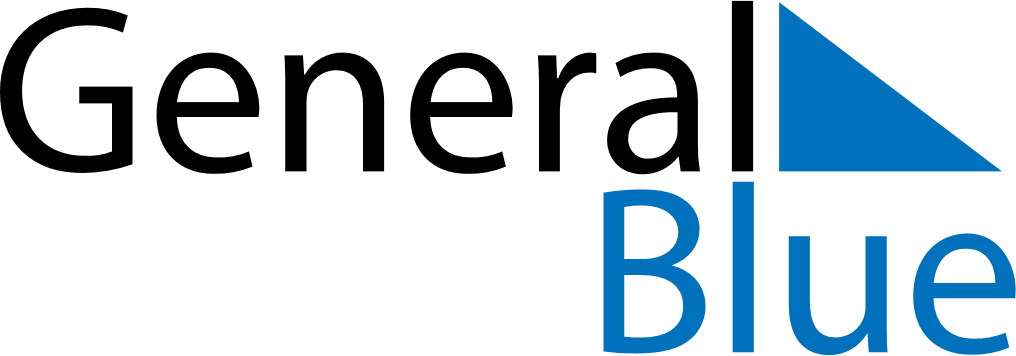 Weekly CalendarJanuary 2, 2022 - January 8, 2022Weekly CalendarJanuary 2, 2022 - January 8, 2022Weekly CalendarJanuary 2, 2022 - January 8, 2022Weekly CalendarJanuary 2, 2022 - January 8, 2022Weekly CalendarJanuary 2, 2022 - January 8, 2022Weekly CalendarJanuary 2, 2022 - January 8, 2022SundayJan 02MondayJan 03MondayJan 03TuesdayJan 04WednesdayJan 05ThursdayJan 06FridayJan 07SaturdayJan 086 AM7 AM8 AM9 AM10 AM11 AM12 PM1 PM2 PM3 PM4 PM5 PM6 PM